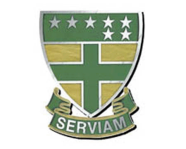                                                                                                 ΗΜΕΡΟΜΗΝΙΑ: 23/10/2018                                                                  ΑΡΙΘ. ΠΡΩΤ.:  342ΕΛΛΗΝΟΓΑΛΛΙΚΗ  ΣΧΟΛΗ   ΟΥΡΣΟΥΛΙΝΩΝ                             ΛΥΚΕΙΟΠΡΟΚΗΡΥΞΗ   ΜΕΤΑΚΙΝΗΣΗΣΠροϋποθέσειςΗ προσφορά κατατίθεται κλειστή μέχρι την ώρα που αναφέρεται και μόνο σε έντυπη μορφή στο σχολείο (όχι με mail ή fax).Εσωκλείεται από το ταξιδιωτικό γραφείο υπεύθυνη δήλωση ότι διαθέτει βεβαίωση συνδρομής των νόμιμων προϋποθέσεων λειτουργίας, η οποία είναι σε ισχύ, καθώς και βεβαίωση διαθεσιμότητας για τα αεροπορικά εισιτήρια και τα δωμάτια του ξενοδοχείου.Το 20% του συνολικού ποσού παρακρατείται ως εγγύηση και θα αποδοθεί σε τρεις ( 3 ) εργάσιμες ημέρες μετά την επιστροφή, εφόσον έχουν τηρηθεί επακριβώς όλα όσα συμφωνήθηκαν.	 Η ΔΙΕΥΘΥΝΤΡΙΑ                                                                                                                    ΣΕΡΓΗ ΔΗΜΗΤΡΑ1. α) ΣΧΟΛΕΙΟΓΕΛ ΟΥΡΣΟΥΛΙΝΩΝ2. ΠΡΟΟΡΙΣΜΟΣΧΑΪΔΕΛΒΕΡΓΗ – ΠΡΟΣΚΛΗΣΗ ΓΙΑ ΞΕΝΑΓΗΣΗ ΣΤΙΣ ΕΓΚΑΤΑΣΤΑΣΕΙΣ  ΤΟΥ  European Molecular Biology Laboratory ΣΤΟ ΠΛΑΙΣΙΟ ΣΧΕΤΙΚΟΥ ΕΥΡΩΠΑΪΚΟΥ ΠΡΟΓΡΑΜΜΑΤΟΣ3. ΑΡΙΘΜΟΣ ΗΜΕΡΩΝ44. ΗΜΕΡΟΜΗΝΙΕΣΑΠΟ ΠΕΜΠΤΗ 13-12-2018 ΠΡΩΙ ΕΩΣ  ΚΥΡΙΑΚΗ 16-12-2018 (3 ΔΙΑΝΥΚΤΕΡΕΥΣΕΙΣ)- Η ΑΝΑΧΩΡΗΣΗ ΝΑ ΜΗ ΓΙΝΕΙ ΜΕΤΑ ΤΙΣ 8.30 Π.Μ.5. α) ΑΡΙΘΜΟΣ     ΜΑΘΗΤΩΝ35    β) ΑΡΙΘΜΟΣ     ΚΑΘΗΓΗΤΩΝ36. α) ΚΑΤΗΓΟΡΙΑ ΞΕΝΟΔΟΧΕΙΟΥΞΕΝΟΔΟΧΕΙΑ 3*ΜΟΝΟΚΛΙΝΑ ΔΩΜΑΤΙΑ ΓΙΑ ΚΑΘΗΓΗΤΕΣΔΙΚΛΙΝΑ ΚΑΙ ΤΡΙΚΛΙΝΑ ΓΙΑ ΜΑΘΗΤΕΣ ΜΕ ΠΡΩΙΝΟ ΚΑΙ ΕΝΑ ΓΕΥΜΑ    β) ΠΕΡΙΟΧΗ ΧΑΪΔΕΛΒΕΡΓΗ – ΠΛΗΣΙΟΝ Ε.Μ.Β.L.7. ΜΕΤΑΦΟΡΙΚΟ ΜΕΣΟΑΕΡΟΠΛΑΝΟ (ΑΠΟ/ΠΡΟΣ ΑΘΗΝΑ- ΧΑΪΔΕΛΒΕΡΓΗ)ΠΟΥΛΜΑΝ (ΜΕΤΑΚΙΝΗΣΗ ΣΤΗΝ ΧΑΪΔΕΛΒΕΡΓΗ) ΔΙΑΘΕΣΙΜΟ ΣΥΜΦΩΝΑ ΜΕ ΤΟ ΠΡΟΓΡΑΜΜΑ8. ΛΟΙΠΕΣ ΥΠΗΡΕΣΙΕΣΞΕΝΑΓΗΣΗ ΑΠΟ ΞΕΝΑΓΟ ΣΤΗΝ ΠΟΛΗ9. ΑΣΦΑΛΙΣΗ ΕΥΘΥΝΗΣ  ΔΙΟΡΓΑΝΩΤΗΝΑΙ 10. ΕΠΙΒΑΡΥΝΣΗ ΑΝΑ ΜΑΘΗΤΗ  (ΜΕ ΦΠΑ)ΝΑΙ11.ΣΥΝΟΛΙΚΟ ΚΟΣΤΟΣ ΜΕΤΑΚΙΝΗΣΗΣΝΑΙ12. ΠΡΟΑΙΡΕΤΙΚΗ ΑΣΦΑΛΙΣΗ       (ΑΤΥΧΗΜΑΤΟΣ-ΑΣΘΕΝΕΙΑΣ)ΝΑΙ13. ΚΑΤΑΛΗΚΤΙΚΗ ΗΜΕΡΟΜΗΝΙΑ         ΚΑΤΑΘΕΣΗΣ ΠΡΟΣΦΟΡΑΣ ΣΤΟ  ΣΧΟΛΕΙΟΔευτέρα 29 Οκτωβρίου 2018, 11:0014. ΗΜΕΡΟΜΗΝΙΑ ΑΝΟΙΓΜΑΤΟΣ  ΠΡΟΣΦΟΡΑΣ Δευτέρα 29 Οκτωβρίου 2018, 14:00